Анкета школьника (заполняется вместе с родителями) Пожалуйста, выберите варианты ответов. Если требуется развернутый ответ или дополнительные пояснения, впишите в специальную строку. Удовлетворяет ли вас система организации питания в школе?  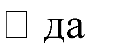 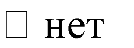 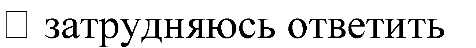 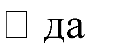 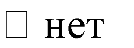 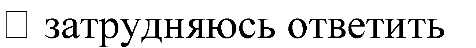 Удовлетворяет ли вас санитарное состояние школьной столовой?  Питаетесь ли вы в школьной столовой?  Если нет, то по какой причине?  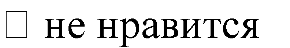 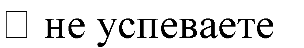 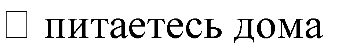 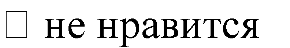 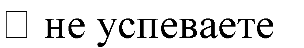 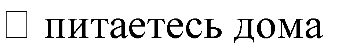 В лицее вы получаете:  -разовое горячее питание (завтрак + обед)  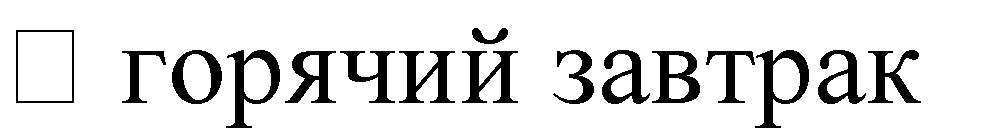 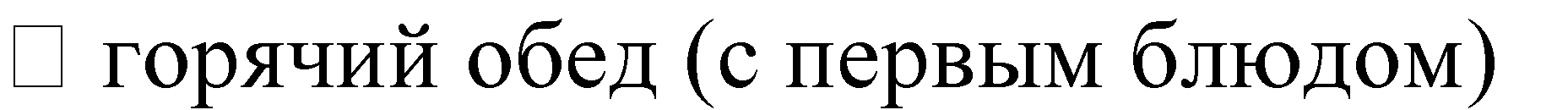 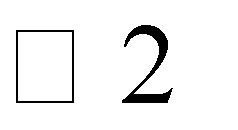 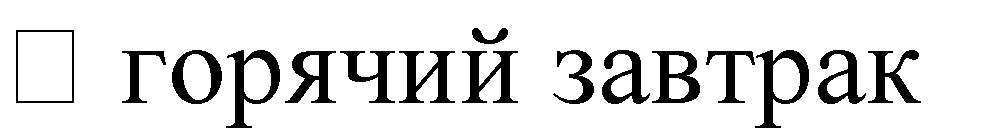 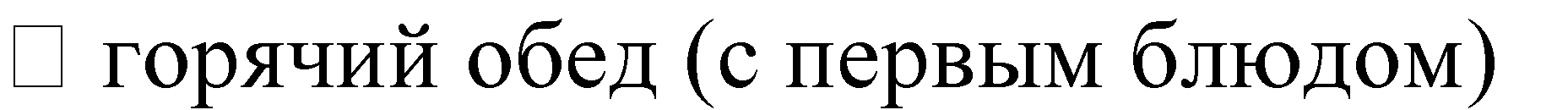 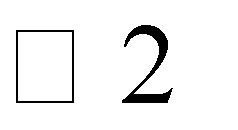 Наедаетесь ли вы в лицее?  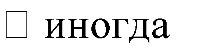 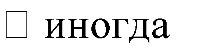 Хватает ли продолжительности перемены для того, чтобы поесть в лицее?  Нравится ли питание в школьной столовой?  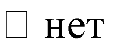 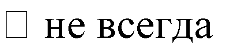 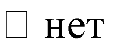 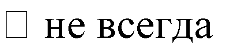 Если не нравится, то почему?  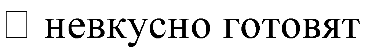 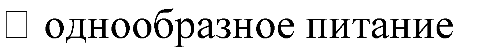 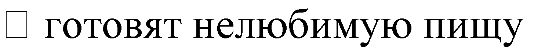 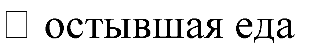 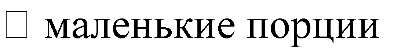 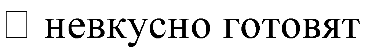 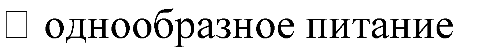 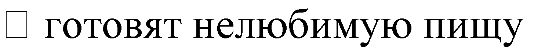 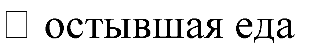 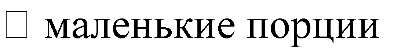 иное______________________________________________________________ 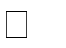 Устраивает меню школьной столовой?  Считаете ли питание в лицее здоровым и полноценным?  Ваши предложения по изменению меню:  ____________________________________________________________________ ____________________________________________________________________  Ваши предложения по улучшению питания в лицее:  ____________________________________________________________________ ____________________________________________________________________ 